FORMULÁRIO PARA RECREDENCIAMENTO PPGEDU UPF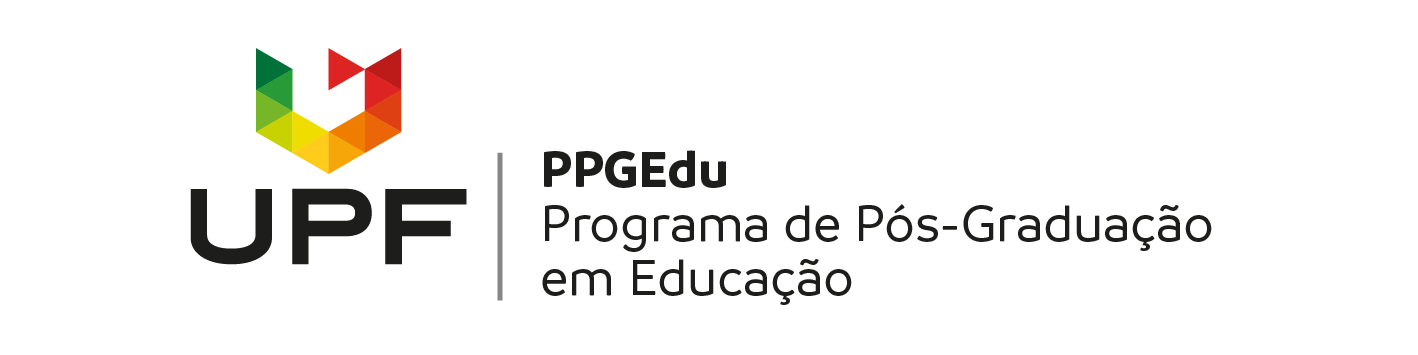 Nome: ___________________________________________________________1. Recredenciamento para a categoria de(    ) permanente         (    ) colaborador2. Recredenciamento para a Linha de pesquisa de(   ) Fundamento da Educação(   ) Processos Educativos e Linguagem (   ) Políticas Educacionais3. Grupo de pesquisa cadastrado no CNPq e vinculado ao objetivo do PPGEDU Nome do Grupo: ____________________Link para acesso ao Grupo: _____________________4. Título do projeto de pesquisa em desenvolvimento, cadastrado na UPF e vinculado ao PPGEDU: ______________________________________5. Currículo Lattes	Link para acesso ao currículo na Plataforma Lattes: _______________________	Relação das produções bibliográficas – produção qualificada, equivalente ao período da quadrienal ou equivalente ao período de credenciamento do docente no PPGEDU, caso seja inferior a 4 anos, e indicadas para fins de avaliação no recredenciamento, seguindo o especificado no Edital de Recredenciamento PPGEDU 03/2020 e necessariamente registradas no currículo Lattes.Artigos em Periódicos Livros e Capítulos de Livros (Indicar com destaque em negrito qual deve ser avaliado)* Pode ser utilizado o link do drive do PPGEdu ou indicado que está no drive.** Espaço reservado para preenchimento da comissão de avaliação.Título do ArtigoPeriódicoLink (ativo) para acesso ao artigoQualis PeriódicoEducaçãoTítulo da obra Título do capítuloLink (ativo) para acesso***